证券代码：688239             证券简称：航宇科技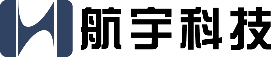 	投资者关系活动记录表	董事会秘书确认：投资者关系活动类别☑特定对象调研      □分析师会议□媒体采访          □业绩说明会□新闻发布会        □路演活动□现场参观          □其他（包含但不限于电话接待）参加单位名称及人员姓名财通证券：张飞  华泰宝兴：黄俊卿  前海华杉：何锐浙商基金：杜旭赟  中庚基金: 季国峰  北京鑫乐达投资:陈路远华商基金:李卓健  德邦军工：杨若愚  国联：吴爽浙商基金：王斌  泉果基金：王惠   东方海峡资本：王千义民生证券：冯鑫  青骊资产：郭唯嘉  中海基金：殷婧	万家基金：孙远慧	东方阿尔法基金：朱黎斌	中信建投：梁斌上海盘京投资：陈勤	永赢基金：张璐	中国国际金融：董俊业恒越基金：钱臻	淡水泉投资：杜 娟	万家基金：吴欣烨中信建投：刘岚	宏利基金：石磊	中国人寿养老：马志强摩根基金：李德辉	方正证券：刘明洋、黄凯伦	中国人寿资管：胡心瀚  国信资管：郑毅权	申万：武雨桐长江证券：刘舒畅	招商基金：李崟	国泰基金：王天丰创金合信基金：李晗	新华基金：侯淳	华夏基金：胡斌鹏华基金：杨凡	中邮基金：刘星辰	弘毅远方：李霈东吴人寿：冯佳怡	国投瑞银：朱益青	中庚基金：骆志远太平洋资管：吴晓丹	中兵财富：朱琰	东海资管：刘迟到中庚基金：季国峰	民生加银基金：董士萱	中航信托：张清清圆信永丰：邹维	华夏基金：李彦	平安养老：王朝宁银河基金：金寿鹏	华泰自营：刘新宇	西部利得：邹玲玲日 期2024年2月27-28日  地 点上海、无锡、线上公司参与人员张诗扬、徐艺峰、杨荣宣投资者关系活动主要内容记录公司四季度收入利润受到影响的原因有哪些？受部分下游客户自下半年起去库存及降本等因素影响。 德阳产线达产后的产能情况。根据前期的测算，德阳产线达产的产值在10-15亿元，前期可研报告是基于特定的产品结构、生产条件做的测算，由于行业特性，不同的产品组合下，整体产能具有较大的弹性空间。德阳产线目前的产能爬坡情况。根据公司可转债募集说明书的披露，2023年1-9月德兰产线的实际产能利用率达63%。在订单充足的前提下，今年上半年将达产。德阳产线相对于贵阳产线的优势有哪些？德阳产线自动化程度更高。成本端的主要体现有：一方面是人工成本会有所降低；另一方面，产品质量、精度得到提升，从而进一步提升公司产品的一次交检合格率，减少材料消耗。近期公司订单有哪些进展？公司截止2023年三季度末在手订单为23.14亿元，目前在手订单充足。近期公司持续努力拓展市场，积极参与GE、赛峰、罗罗等外贸客户多项产品竞标并取得优异成果。海外业务的主要客户有哪些？境外业务的主要竞争对手有哪些？公司与国际主流航空发动机制造商均有合作，包括GE、RR、霍尼韦尔、普惠、赛峰等等，主要竞争对手有PCC、CARLTON、DONCASTERS、HWM、FRISA等。公司在海外业务的优势有哪些？公司进入海外市场较早，拥有多年的国际业务经验，已经全面取得国际主流航空发动机制造商供应商资质。公司海外客户收入占比及未来海外客户收入占比趋势。2023年海外收入占公司总收入比例达到30%以上，预计2024年公司海外业务占比将持续提高，能够达到40%左右。公司今年外贸业务的展望。外贸板块整体需求较为旺盛，有望保持较高的增长。公司2023年与赛峰、普惠、罗罗等航空客户都新签订了多个件号的长协，长协时间3-7年，涉及LEAP等主流商用发动机型号，份额也较以往有大幅提升。同时公司也积极拓展海外市场的应用领域，公司海外非航客户有GE能源、Alfalaval、Baker Hughes、富士电机、Meggitt等国际工业巨头。公司主要原材料是什么？主要供应商是哪些？主要原材料为高温合金、钛合金，主要供应商为抚钢、隆达、大冶特钢、长钢、六合、西部超导、宝鸡钛业、金天钛业、陕西天成等。外贸原材料采购的供应商如何选择？由终端客户指定供应商范围，公司在终端客户指定的供应商范围内采购。公司燃气轮机板块的产品主要应用领域及客户是哪些？主要应用于船舶、发电等领域，主要客户有哈汽、东汽、上汽等。公司未来的业务增长点有哪些？海外民用航空发动机、国产大飞机发动机、燃气轮机、商业航天、水下深潜器、核电等高端装备领域。公司在航发商发供应商里面吗？公司是航发商发的核心供应商，是国产大飞机CJ1000/2000系列发动机环形锻件的主要研制单位。附件清单无参与人员签字确认来访人员：公司参与人员：